        Процедуру самообследования МАДОУ «Детский сад №42» г. Петропавловска-Камчатского регулируют следующие нормативные документы и локальные акты:Федеральный закон «Об образовании в Российской Федерации» № 273-Ф'З от 29.12.2012г. (ст.28 п. 3, 13, ст.29 п.3);Постановление Правительства Российской Федерации №582 от 10.07.2013г. «Об утверждении Правил размещения на официальном сайте образовательной организации в информационно-телекоммуникационной сети «Интернет» и обновления информации об образовательной организации» (п.3);Приказ Министерства образования и науки Российской Федерации № 462 от 14.06.2013г. «Об утверждении Порядка проведения самообследования образовательных организаций»;Приказ Министерства образования и науки Российской Федерации № 1324 от 10.12.2013г. «Об утверждении показателей деятельности образовательной организации, подлежащей самообследованию»;Цель самообследования: обеспечение доступности и открытости информации о состоянии развития организации на основе анализа показателей, установленных федеральным органом исполнительной власти, а также подготовка отчета о результатах самообследования.Процедура самообследования включает в себя следующие этапы:планирование и подготовку работ по самообследованию;организацию и проведение самообследования;обобщение полученных результатов и на их основе формирование отчета;рассмотрение отчета органом управления организации, к компетенции которого относится решение данного вопроса.           В процессе самообследования были проведены оценка образовательной деятельности, системы управления ДОУ, содержания и качества подготовки обучающихся, организации учебного-воспитательного процесса, качества кадрового, учебно-методического, библиотечноинформационного обеспечения, материально-технической базы, функционирования внутренней системы оценки качества образования, а также анализ показателей деятельности ДОУ, устанавливаемых федеральным органом исполнительной власти, осуществляющим функции по выработке государственной политики и нормативно-правовому регулированию в сфере образования.          Отчет о результатах самообследования включает в себя аналитическую часть и результаты анализа показателей деятельности МАДОУ «Детский сад № 42» г.Петропавловска-Камчатского за 2019 год по состоянию на 31.12.2019 г.Аналитическая часть1.1.Общие сведения об образовательной организацииПолное наименование в соответствии с уставом: муниципальное автономное дошкольное образовательное учреждение «Детский сад № 42 комбинированного вида».Сокращенное наименование в соответствии с уставом  МАДОУ «Детский сад № 42».Тип: дошкольная образовательная организация.Организационно-правовая форма: муниципальное учреждение.Учредитель: Управление образования администрации Петропавловск-Камчатского городского округа-муниципальное учреждение.Юридический	адрес.	683024,	Камчатский	край,	г.Петропавловск-Камчатский, Автомобилистов, 9.Фактический	адрес.	683024,	Камчатский	край,	г.Петропавловск-Камчатский, Автомобилистов, 9.Контактная информация:тел./факс 8(4152)26-11-23, 8(4152)26-11-27Эл.почта: mdou-42@ркgо.гuАдрес сайта: http://kamdetsad-42.ru/                  Учреждение осуществляет свою деятельность в соответствии с Федеральным законом «Об образовании в Российской Федерации» от 29.12.2012г. № 273- ФЗ, Порядком организации и осуществления образовательной деятельности по основным общеобразовательным программам - образовательным программам дошкольного образования, утверждённым приказом Министерства образования и науки РФ от 30.08.2013г. № 1014, СанПиН 2.4.1.3049-13, Уставом ДОУ.Лицензия на образовательную деятельность Серия РО № 016937 Регистрационный номер № 1659  выдана 22.12.2011 года. Срок действия - бессрочно.           МАДОУ «Детский сад № 42» введено в эксплуатацию в 1982 году, проектная мощность – 265 мест. В ДОУ функционирует 12 групп...Режим работы: Пятидневная рабочая неделя с 7.30 до 19.30.Выходные: суббота, воскресенье, праздничные дни. Время пребывания детей: 12-ти часовое.Оценка образовательной деятельности.Приём детей в ДОУ осуществляется в соответствии с Правилами приёма на обучение по образовательным программам дошкольного образования (далее-Правила) в МАДОУ «Детский сад №42»,  разработанными в соответствии с Федеральным законом «Об образовании в Российской Федерации» от 21.12.2012г. № 273-ФЗ, приказом Минобрнауки России от 08.04.2014г. № 293 «Об утверждении Порядка приёма на обучение по образовательным программам дошкольного образования».При приёме ребёнка в ДОУ заключается договор в двухстороннем порядке между ДОУ и родителем (законным представителем) воспитанника, включающий взаимные права и обязанности сторон, возникающие в процессе обучения, воспитания и развития, а так же присмотра и ухода, время пребывания воспитанника в ДОУ. При приёме ребёнка в дошкольное учреждение с родителями проводится работа по ознакомлению с основными документами, регламентирующими деятельность ДОУ: Уставом, Лицензией, основной образовательной программой.При планировании	 воспитательно-образовательного процесса педагогический коллектив опирается на нормативные документы:Федеральный закон от 29.12.2012 г. № 273-ФЗ «Об образовании в РФ»;Постановление Главного государственного санитарного врача РФ от 05.2013 г. № 26 «Об утверждении СанПиН 2.4.1.3049-13 «Санитарно- эпидемиологические требования к устройству, содержанию и организации режима работы дошкольных образовательных организаций»;Приказ Минобрнауки РФ от 17.10.2013 г. №1155 «Об утверждении федерального государственного образовательного стандарта дошкольного образования».Содержание образовательного процесса в ДОУ определяется образовательной программой дошкольного образования, разработанной, принятой и реализуемой самостоятельно в соответствии с федеральным государственным образовательным стандартом дошкольного образования, основной общеобразовательной программой дошкольного образования, рекомендованной Министерством образования Российской Федерации, а также годовым планом работы.Учреждением организована образовательная деятельность на основе образовательной программы учреждения с учетом примерной программы «От рождения до школы» под ред. Н.Е. Вераксы, Т.С. Комаровой, М.А. Васильевой.         Организация образовательного процесса строилась в соответствии с календарным учебным графиком, учебным планом и расписанием занятий, с учётом тёплого и холодного периода года, а также с учётом возрастных принципов и адекватных дошкольному возрасту форм работы с детьми. Дополнительные общеобразовательные программы в ДОУ не реализуются.В детском саду достаточно учебно-методического обеспечения согласно программе. Ежегодно осуществляется подписка на разные журналы и методические пособия.При организации образовательного процесса учтены принципы интеграции образовательных областей в соответствии с возрастными возможностями и особенностями детей. В основу организации образовательного процесса определен комплексно-тематический принцип планирования с ведущей игровой деятельностью, а решение программных задач осуществляется в разных формах совместной деятельности взрослых и детей, а также в самостоятельной деятельности детей. Образовательная деятельность с детьми, в основе которой доминирует игровая деятельность, в зависимости от программного содержания, проводилась фронтально, подгруппами, индивидуально.В ДОУ сложилась собственная система работы с родителями, в основе которой:	ежегодное изучение контингента родителей (ежегодные мониторинги);	психолого-педагогическое, нормативно-правовое просвещение родителей (различные виды консультаций, родительские собрания, наглядная информация); вовлечение родителей в воспитательно-образовательный процесс (Неделя открытых дверей, совместные занятия, праздники, досуги и другие формы сотрудничества).Вывод: Образовательная деятельность в ДОУ организована в соответствии с основными направлениями социально-экономического развития Российской Федерации, государственной политикой в сфере образования и осуществляется в соответствии с ФГОС ДО. При выборе методик обучения предпочтение было отдано развивающим методикам, способствующим формированию познавательной, социальной сферы развития.Оценка системы управления организации.Управление муниципальным автономным дошкольным образовательным учреждением «Детский сад № 42 комбинированного вида» осуществляется в соответствии с действующим законодательством Российской Федерации с учётом особенностей, установленных статьёй 26 Федерального закона «Об образовании в Российской Федерации» от 29.12.2012 г. № 273-ФЗ, строится на принципах единоначалия и самоуправления. В дошкольном учреждении реализуется возможность участия в управлении учреждением всех участников образовательного процесса.Структура управления образовательным учреждениемструктура - государственно-общественное управление:Общее собрание работников ДОУ— представляет полномочия работников ДОУ, в состав Общего собрания входят все работники ДОУ.Педагогический совет— постоянно действующий коллегиальный орган управления педагогической деятельностью ДОУ, действующий в целях развития и совершенствования образовательной деятельности, повышения профессионального мастерства педагогических работников.Родительский комитет— создан с целью реализации права родителей (законных представителей) несовершеннолетних воспитанников, педагогических работников на участие в управлении ДОУ, развитие социального партнёрства между всеми заинтересованными сторонами образовательных отношений.структура - административное управление, которое имеет линейную структуру:уровень - заведующая МАДОУ. Непосредственное руководство МАДОУ «Детский сад №42» осуществляет заведующая. Управленческая деятельность заведующей обеспечивает материальные, организационные, правовые, социально- психологические условия для реализации функций управления образовательным процессом в ДОУ. Объект управления заведующей - весь коллектив.уровень - заместитель заведующей по ВМР, заместитель заведующей по АХЧ, старшая медицинская сестра. Объект управления управленцев второго уровня - часть коллектива согласно функциональным обязанностям.Старшая медицинская сестра контролирует санитарное состояние помещений и участков дошкольного учреждения, соблюдение санитарно- противоэпидемического режима, качество доставляемых продуктов, организацию питания и качество приготовления пищи, обеспечивает медицинское обслуживание детей, проводит санитарно-просветительскую работу среди работников учреждения и родителей, принимает участие в организации физкультурно-оздоровительной работы с детьми.Заместитель заведующей по АХЧ отвечает за сохранность здания ДОУ и имущества, организует материально-техническое снабжение педагогического процесса, обеспечивает чистоту и порядок в помещениях детского сада и на участках, противопожарную безопасность и организацию труда обслуживающего персонала.Структура управления демократична. Общее собрание работников вправе принимать решения, если в его работе участвует более половины работников, для которых Учреждение является основным местом работы. Педагогический совет осуществляет руководство образовательной деятельностью.Структура, порядок формирования, срок полномочий и компетенция органов управления ДОУ, принятия ими решений устанавливаются Уставом ДОУ в соответствии  с законодательством Российской Федерации. Деятельность коллегиальных органов управления осуществляется в соответствии с Положениями: Положением об Общем собрании работников, Положением о Педагогическом совете ДОУ, Положением о родительском комитете ДОУ.В ДОУ используются эффективные формы контроля, различные виды мониторинга (управленческий, методический, педагогический, контроль состояния здоровья детей).            Система   управления   в   ДОУ   обеспечивает   оптимальное   сочетание традиционных  и современных инновационных тенденций, что позволяет эффективно организовать образовательное пространство ДОУ.Вывод: муниципальное      автономное      дошкольное      образовательное учреждение «Детский сад № 42 комбинированного вида» функционирует в соответствии с нормативными документами в сфере образования Российской Федерации. Структура и механизм управления дошкольным учреждением определяет его стабильное функционирование.4.     Оценка содержания и качества подготовки воспитанников.В начале и в конце учебного года во всех возрастных группах проводится мониторинг образовательного процесса, который осуществляется через отслеживание результатов освоения образовательной программы по 5 образовательным областям. Он основывается на анализе достижения детьми промежуточных результатов, которые описаны в каждом разделе образовательной программы. Форма проведения мониторинга представляет собой наблюдение за активностью ребенка в различные периоды пребывания в дошкольном учреждении, анализ продуктов детской деятельности и специальные педагогические пробы, организуемые педагогом. В детском саду требования к результатам представлены в виде целевых ориентиров, т.е. характеристик  возможных  достижений  ребенка  в  соответствии  с  его возрастными и индивидуальными особенностями.Общий уровень усвоения программы на конец учебного года                На основании полученных результатов можно сделать вывод: программные задачи в целом достигнуты, материал реализуемых в ДОУ программ по всем разделам детьми освоен.             В апреле 2019 года педагог	психолог провела мониторинг развитияна психологическую готовность детей подготовительной группы к обучению в школе.Цель мониторинга: изучение уровня готовности детей  к школе.В результате готовность к началу школьного обучения составила:Можно сделать вывод, что в целом дети психологически подготовлены к обучению в школе. Согласно программе музыкальное развитие дошкольников в ДОУ осуществляется не только на праздниках и развлечениях, но и главным образом в непосредственно организованной образовательной и самостоятельной деятельности.Общий уровень усвоения программы по музыкальному развитию составил 90%.Системная работа по физическому воспитанию включает: утреннюю гимнастику; физкультурные занятия, с элементами корригирующих упражнений по профилактики нарушения осанки, дыхательные упражнения; подвижные игры и игровые упражнения на улице; физкультминутки в образовательной деятельности; динамические паузы, занятия в бассейне. Общий уровень усвоения программы по физическому развитию составил 92%.В режиме дня включены дыхательные упражнения, пальчиковая гимнастика, способствующая развитию мелкой моторики и тактильных ощущений. Для решения профилактической, коррекционно-образовательной и воспитательной задач используется гигиенические факторы, естественные силы природы, физические упражнения на свежем воздухе и т.д. Существенное место в решении многогранных задач физического воспитания занимают формы активного отдыха: спортивные досуги, праздники, дни и недели здоровья. Досуги в младших группах проводились как тематические, так и сюжетные развлечения с применением спортивных снарядов и оборудования. Физкультурные развлечения в основном носили соревновательный характер, так как особенно нравятся детям дошкольного возраста. Все досуги и праздники были проведены в спортивном или в музыкальном зале или на открытом воздухе.Вывод: организация образовательного процесса в детском саду осуществляется в соответствии с годовым планированием, с основной общеобразовательной программой дошкольного образования на основе ФГОС и учебным планом непосредственно образовательной деятельности. Количество и продолжительность непосредственно образовательной деятельности, устанавливаются в соответствии с санитарно-гигиеническими нормами и требованиями. Целесообразное использование новых педагогических технологий (здоровьесберегающие, информационно-коммуникативные, технологии деятельностного типа) позволило повысить уровень освоения детьми образовательной программы детского сада.Оценка организации учебного процессаОценка качества кадрового обеспеченияПо состоянию на 31.12.2019г. учреждение укомплектовано педагогическими кадрами на 100% и полностью обслуживающим персоналом. Образовательный  процесс в учреждении осуществляют  31 педагог.Уровень квалификации педагогов и специалистовОбразовательный ценз педагоговПедагогический стажВсе педагоги имеют педагогическое образование.Курсы повышения квалификации (не менее 16 часов) для работы по ФГОС ДО в 2019г. прошли 14 педагогов.В 2020 учебном году запланировано прохождение курсовой переподготовки 10 педагогов.В течение года педагоги посещали методические объединения города, различные семинары, мастер-классы с целью повышения педагогического мастерства.В связи с новыми требованиями, предъявляемыми к содержанию дошкольного образования, педагогический процесс дошкольного учреждения направлен на создание условий для повышения качества образования. Повышение квалификации педагогических кадров - процесс непрерывный. Поэтому создана система работы, обеспечивающая непрерывное обновление квалификации и профессионализма педагогов, которая включает:прохождение курсов повышения квалификации 1 раз в 3 года;участие в работе педагогических советов, семинарах, консультаций в дошкольном учреждении;самообразование педагогов;выявление, обобщение и внедрение передового педагогического опыта;  аттестация педагогов.Вывод: укомплектованность кадрами составляет 100%. Образовательный уровень кадров достаточно высок. Все педагоги занимаются самообразованием по различным темам; форма отчетности разнообразна: выступления на педсоветах, открытые занятия и показы, собеседования, составление планов, самоанализ. Все педагоги систематизируют материал по выбранной теме, творчески используя его в своей практике, создают методические разработки, изготавливают дидактические пособия. Все это повышает эффективность образовательного процесса, качество реализации образовательной Программы.В методическом кабинете созданы все условия для дифференцированной помощи педагогам в работе с детьми и в повышении квалификации, профессионального мастерства. Методический кабинет доступен каждому педагогу, имеет удобный, гибкий график работы.Оценка учебно-методического обеспеченияВ ДОУ созданы организационно-методические условия для решения задач по охране жизни и укрепления здоровья детей; обеспечения интеллектуального, личностного и физического развития ребёнка; приобщения детей к общечеловеческим ценностям; взаимодействия с семьёй для обеспечения полноценного развития ребёнка. Также созданы условия, обеспечивающие повышение мотивации участников образовательного процесса на личностное саморазвитие, самореализацию, самостоятельную творческую деятельность.Педагоги имеют возможность пользоваться как фондом учебно-методической литературы, так и электронно-образовательными ресурсами. Созданы условия для организации и осуществления повышения квалификации педагогов: 1 раз в 3 года прохождение курсов повышения квалификации, оказание консультативной помощи, методической поддержки, содействие выполнению программ развития дошкольного образования. В ДОУ в полной мере удовлетворены информационные, учебно-методические образовательные потребности педагогов. Педагоги получают своевременную методическую помощь в организации образовательного процесса.Анализ соответствия оборудования и оснащения методического кабинета принципу необходимости и достаточности для реализации ООП ДО показал, что в методическом кабинете созданы условия для организации полноценного образовательного процесса.С целью оперативного и объективного информирования общественности о деятельности ДОУ, включение учреждения в единое информационно-образовательное пространство действует официальный сайт детского сада в сети Интернет, который соответствует установленным требованиям. Обеспечена открытость и доступность информации о деятельности дошкольного образовательного учреждения для заинтересованных лиц. С целью осуществления взаимодействия ДОУ с органами, осуществляющими управление в сфере образования, с другими учреждениями и организациями активно используется электронная почта.В ДОУ имеются квалифицированные кадры, организующие информационное обеспечение, позволяющее в электронной форме:	управлять образовательным процессом; создавать и редактировать электронные таблицы, тексты, презентации; использовать интерактивные дидактические материалы, образовательные ресурсы. Информационное обеспечение существенно облегчает процесс документооборота, делает образовательный процесс более содержательным, интересным, позволяет использовать современные формы организации взаимодействия педагога с детьми, родителями (законными представителями). В основном все педагоги используют информационно-компьютерные технологии при подготовке к НОД, в совместной деятельности с воспитанниками. Вывод: В ДОУ созданы необходимые условия для осуществления образовательного процесса. Обеспеченность дидактическими пособиями, методическим материалом, развивающими играми, игрушками и игровыми предметами, компьютерной техникой в соответствии с ФГОС ДО составляет 90 %. Необходимо пополнить предметно-пространственную развивающую образовательную среду в соответствии с ФГОС ДО для познавательно-исследовательской деятельности.Оценка материально-технической базыОрганизованная в ДОУ развивающая предметно-пространственная среда инициирует познавательную и творческую активность детей, предоставляет ребенку свободу выбора форм активности, обеспечивает содержание разных форм детской деятельности, безопасна и комфорта, соответствует интересам, потребностям и возможностям каждого ребенка, обеспечивает гармоничное отношение ребенка с окружающим миром.Развивающая предметно-пространственная среда является важным фактором воспитания и развития ребенка, обеспечивающая максимальную реализацию образовательной программы ДОУ. Развивающая предметно-пространственная среда построена в соответствии с возрастными особенностями, с учетом охраны и укрепления здоровья детей, учета особенностей и коррекции недостатков их развития. В группах созданы условия для различных видов детской активности (игровой, продуктивной, познавательно-исследовательской, двигательной деятельности и др.), как самостоятельной, так и совместной деятельности воспитанников со взрослыми и сверстниками.В учреждении создана уютная, комфортная и теплая обстановка и для воспитанников и родителей, также для педагогов, что обеспечивает создание позитивных условий для развития воспитанников и общения с родителями.Информация о материально-техническом обеспеченииобразовательной деятельностиИнформация о наличии оборудованных учебных кабинетов, объектов тляпроведения практических занятийРазвивающая предметно-пространственная среда в соответствии с детскими видами деятельностиИнформация об условиях использовании
информационно-коммуникативных технологий.В учреждении имеется выход в интернет из всех групп, из кабинета заведующей МАДОУ, из методического кабинета, из кабинета зам. зав. по АХЧ, специалиста по кадрам, из музыкального зала, из пищеблока.Также имеется электронная почта в кабинетах:-заведующей,-методическом кабиете;- заместителя заведующей по АХЧ,-специалиста по кадрам.В образовательном процессе используется компьютерная техника и мультимедийное оборудование (ноутбуки, компьютеры, проекторы с экранами, принтеры).Согласно плану развития материально-технической базы в 2019 году была проведена большая административно-хозяйственная работа в ДОУ.Произведен косметический ремонт игровых помещений групп: «Почемучки», Воробышки».Произведен текущий косметический ремонт коридора второго этажа.Установлены детские игровые комплексы, песочницы на площадке ДОУ, клумбы.Произведен частичный ремонт фасада.Осуществлена замена труб и радиаторов отопления в медицинском кабинете, методическом кабинете и прачечной.В группе «Муравьишки», «Солнышко» установлены клапаны для подачи воды в раковины для мытья рук.Установлена система тревожной сигнализации с устойчивым покрытием радиосигнала (15 брелоков) экстренного вызова наряда полиции.Замена линолеума в спортивном зале.Изготовление перил на крыльце 1-ых и 2-х младших групп.Частичный ремонт кровли здания. Ремонт крыльца  входной калитки.Приобретены:Канцелярские товары для проведения занятий.Игрушки, игры, учебные пособия для всех возрастных групп.Игровая мебель.Информационные стенды во все помещения ДОУ.Методическая литература в соответствии с ФГОС.Моющие и дезинфицирующие средства.Мягкий инвентарь.Спортивное оборудование.Костюмы для театральной деятельности.Функционирование внутренней системы оценки качества образованияВ детском саду проводятся внешняя оценка воспитательно-образовательной деятельности (родителями) и внутренняя (мониторинг). Цель контроля: оптимизация и координация работы всех структурных подразделений детского сада для обеспечения качества образовательного процесса. В Детском саду используются эффективные формы контроля:различные виды мониторинга: управленческий, медицинский, педагогический,контроль состояния здоровья детей,социологические исследования семей.Контроль в детском саду начинается с руководителя, проходит через все структурные подразделения и направлен на следующие объекты:охрана и укрепление здоровья воспитанников,воспитательно-образовательный процесс,кадры, аттестация педагога, повышение квалификации,взаимодействие с социумом,административно-хозяйственная и финансовая деятельность,питание детей,техника безопасности и охрана труда работников и жизни воспитанников. Вопросы контроля рассматриваются на общих собраниях работников, педагогических советах.Взаимодействие ДОУ и семьи – необходимое условие для успешного развития и становления личности ребенка. Поэтому работе с родителями уделено особое внимание. Сотрудники образовательного учреждения создают условия для эффективного взаимодействия. Планируют работу с учетом реализации годовых задач, структуры семейного социума, психологического климата. Привлекают родителей к участию в жизнедеятельности ДОУ. Оказывают  им помощь в воспитательном процессе. Традиционными направлениями работы с родителями являются:психолого-педагогическое просвещение родителей;передача родителям положительного образа ребенка (установка сотрудничества);совместное создание условий для развития личности ребенка.Реализация данных направлений осуществляется через анкетирование, групповые родительские собрания, консультирование, оформление родительских уголков и информационных стендов, дни открытых дверей, участие в создании развивающей среды, участие в педагогическом процессе, участие в выставках, в социально значимых акциях.              День  открытых дверей  для родителей дает возможность ближе познакомиться с деятельностью образовательного учреждения, посетить занятия, наблюдать режимные процессы, участвовать в культурно-досуговых мероприятиях, получить консультации специалистов по актуальным вопросам развития и воспитания детей. Под руководством музыкальных руководителей дети выступают с концертной программой.              С целью информирования родителей об организации образовательной деятельности в ДОУ оформлены информационные стенды, проводятся совместные мероприятия детей и родителей, праздники, досуги, совместные образовательные проекты. Оформленная наглядная информация для родителей отвечала общим требованиям, предъявляемым к оформлению учреждения.В детском саду созданы оптимальные условия для развития у детей элементарных математических представлений, для ознакомления детей со свойствами предметов и явлений, многообразием растений и животного мира, явлениями общественной жизни страны, родного края и города. С этой целью в методическом кабинете собран большой познавательный, методический и наглядный материал по ознакомлению детей с Камчаткой, родным городом, символикой государства. Цель данной работы - содействовать нравственному воспитанию, духовному обогащению детей, формированию национального самосознания.           Годовые задачи ДОУ реализовываются через различные формы методической, воспитательно – образовательной и коррекционно-развивающей работы:-    педсоветы;-    консультации;-    семинары-практикумы;-    «Недели педагогического мастерства» с просмотром открытых занятий;-    тематические проверки;-    выставки, смотры и конкурсы;-    мониторинг состояния здоровья воспитанников МАДОУ;-    мониторинг готовности воспитанников подготовительных групп к обучению в школе;-    реализацию проектов ДОУ по различным направлениям работы с дошкольниками.В течение года педагоги и воспитанники принимали активное участие в конкурсах разных уровней:Вывод: Система внутренней оценки качества образования функционирует в соответствии с требованиями действующего  законодательства.Оценка медицинского обеспечения образовательного процессаОздоровительная работа в ДОУ проводится на основе нормативно - правовых документов:ФЗ № 52 «О санитарно-эпидемиологическом благополучии населения».СанПиН 2.4.1.3049-13 «Санитарно-эпидемиологические требования к устройству, содержанию и организации режима работы дошкольных организациях»Сохранение, укрепление здоровья и формирования здорового образа жизни - главная задача педагогов и медицинского работника детского сада.Основными направлениями в воспитательно - оздоровительной работе с детьми являются:оценка здоровья ребёнка при постоянном и ежедневном контроле состояния: составление листов здоровья,  обходы групп медицинской сестрой;охрана и укрепление физического здоровья ребёнка: наблюдение и изучение эмоционального состояния детей, психологическое просвещение педагогического коллектива, индивидуальные и коллективные консультации для воспитателей и родителей, разработка рекомендаций;педагогическая поддержка в период адаптации к условиям детского сада;воспитание у детей потребности в здоровом образе жизни: обеспечение сбалансированного питания, профилактика вредных привычек, беседы о последствиях воздействия на организм вредных привычек;воспитание у дошкольников уверенности в своих силах и возможностях: утверждение демократического стиля общения взрослых с детьми, формирующего адекватную самооценку детей:развитие познавательных интересов детей к окружающему с учётом дифференцированного подхода к мальчикам и девочкам;поиск новых эффективных форм взаимодействия по вопросам закаливания и охраны здоровья детей.В системе проводится оздоровительная работа: гимнастика после сна с воздушными ваннами и босохождением, дыхательная и пальчиковая гимнастика, точечный массаж, обширное умывание, витаминизация блюд. Закаливающие процедуры проводятся воспитателями групп в течение всего года с постепенным изменением их характера, длительности и дозировки с учетом состояния здоровья, возрастных и индивидуальных особенностей каждого ребенка. В холодный период: полоскание горла кипяченой водой комнатной температуры, воздушные ванны и хождение босиком во время корригирующей гимнастики, физкультурные занятия на открытом воздухе. В теплый период виды закаливания расширяются за счет организации солнечных, световоздушных ванн. С помощью бактерицидного облучателя «Дезар» в группах проводится обработка воздуха, что способствует снижению вероятности передачи инфекции воздушным путем. Администрацией ДОУ ведётся учёт и анализ общей заболеваемостиАнализ заболеваемости за 2019 годРабота по формированию представлений и навыков здорового образа жизни реализуется через все виды деятельности детей в детском саду.Физкультурно-оздоровительная работа с детьми дошкольного возраста планируется в соответствии с принципами последовательности, систематичности, комплексности использования естественных сил природы и гигиеничных факторов, а также методов оздоровительной направленности. В результате регулярной организованной деятельности по физической культуре, а также благодаря двигательной активности детей в играх повышается уровень развития их физических сил, возможностей, двигательных качеств и работоспособности.В детском саду имеется стендовая информация, где родители имеют возможность ознакомиться с советами и рекомендациями медицинского работника по оздоровлению детей.Работа по адаптации воспитанников проводится в соответствии с комплексным планом мероприятий, который предусматривает: проведение предварительной работы с родителями (консультации специалистов, дни открытых дверей, собрания); отслеживание степени фиксируется ежедневно в листах адаптации. Это позволяет лучше подготовить ребенка к жизни в условиях детского сада, к эмоциональному общению со сверстниками.В первые дни пребывания ребенка в детском саду старшая медицинская сестра проводила антропометрические измерения, определяя группу здоровья, физического развития. С учетом этих данных составлялись листы здоровья, и определялся индивидуальный и дифференцированный график оздоровления. Учитывались дети, состоящие на диспансерном учете (часто болеющие и имеющие хронические заболевания).Старшей медсестрой проводились с педагогами групп беседы, лекции на тему профилактики острых респираторных заболеваний.По итогам работы за 2019 год можно сделать вывод: использование в оздоровительной работе детского сада средств физического воспитания и закаливания, а также ряда других немедикаментозных средств оздоровления дало положительные результаты. Повысилась посещаемость детей, снизилась заболеваемость простудными болезнями.Решение задач укрепления и сохранения здоровья детей в детском саду достигаются не только системой специальных мероприятий, но и разумной организацией жизни детей в группах, правильным чередованием различных видов деятельности, обеспечением рационального двигательного режима, бережным отношением к. потребностям и желаниям каждого ребенка.В новом году необходимо продолжить работу по оздоровлению и снижению заболеваемости дошкольников, особенно в группах раннего возраста, формированию ценностей здорового образа жизни и совершенствованию форм организации режима двигательной активности, сочетая игровые, тренирующие и обучающие элементы.Оценка условий для организации питанияВ ДОУ реализуются принципы рационального здорового питания детей: регулярность, полноценность, разнообразие путём соблюдения режима питания, норм потребления продуктов, гигиены питания и индивидуального подхода к детям во время приёма пищи.  Установлено 20-дневное двухсезонное меню, которое разработано для детей 2-х возрастных категорий: 1,5-3 года и 3-7 лет. В меню рационы питания составлены с учетом физиологических потребностей в энергии и пищевых веществах для каждой возрастной группы, с учетом требований санитарных правил в части требований для весенне-летнего и осенне-зимнего сезонов.Режим питания организован с 5-разовым приемом пищи включает основной завтрак, второй завтрак, обед, полдник, ужин.Набор продуктов для приготовления блюд включает все виды пищевых продуктов, рекомендуемых для использования в питании детей. Меню разработано с учетом приложения №12 к СанПин 2.4.1.3049-13.На пищеблоке и в кладовой имеется всё необходимое технологическое оборудование. Штат пищеблока укомплектован. Все работники своевременно проходят медицинский осмотр и санитарно-гигиеническое обучение. В целях профилактики пищевых отравлений и острых кишечных заболеваний работники пищеблока строго соблюдают установленные требования к технологической обработке продуктов, правил личной гигиены.Выполнение санитарно-гигиенического режима, организация питания является предметом постоянного контроля администрации ДОУ. Продукты хранятся в соответствии с санитарными требованиями в строго отведённых местах с маркировкой. Ежемесячно подсчитываются нормы питания, ведётся бракераж готовой кулинарной продукции, в котором записывается выход блюд, оценка приготовления и вкусовые качества. Снабжение детского сада продуктами питания в основном осуществляется поставщиками, выигравшими муниципальный контракт. Все продукты сопровождаются сертификатами качества. Контроль за качеством питания, разнообразием и витаминизацией блюд, закладкой продуктов питания, кулинарной обработкой, выходом блюд, вкусовыми качествами пищи, правильностью хранения и соблюдением сроков реализации продуктов питания осуществляет бракеражная комиссия. Организация питания в детском саду сочетается с правильным питанием ребенка в семье. С этой целью педагоги информируют родителей о продуктах и блюдах, которые ребенок получает в течение дня в детском саду.        В правильной организации питания детей большое значение имеет создание благоприятной и эмоциональной окружающей обстановки в группе. Группы обеспечены соответствующей посудой, удобными столами. Воспитатели приучают детей к чистоте и опрятности при приеме пищи. Информация о питании детей доводится до родителей, меню размешается на стенде в приёмной.Вывод: Дети в ДОУ обеспечены полноценным сбалансированным питанием. Правильно организованное питание в значительной мере гарантирует нормальный рост и развитие детского организма и создает оптимальное условие для нервно-психического и умственного развития ребенка.Оценка обеспечения безопасности образовательного учрежденияВ ДОУ установлены входные железные двери. Имеются тревожная кнопка, установлена система тревожной сигнализации с устойчивым покрытием радиосигнала (15 брелоков) экстренного вызова наряда полиции. пожарная сигнализация, установлены домофоны. Обеспечение условий безопасности в ДОУ выполняется согласно локальным нормативно-правовым документам. Имеются планы эвакуации. Территория по всему периметру ограждена металлическим забором. Прогулочные площадки в удовлетворительном санитарном состоянии и содержании. С детьми проводятся беседы, занятия по ОБЖ, развлечения по соблюдению правил безопасности на дорогах. Проводится вводный инструктаж с вновь прибывшими сотрудниками, противопожарный инструктаж и инструктаж по мерам электробезопасности. Ежедневно ответственными лицами осуществляется контроль с целью своевременного устранения причин, несущих угрозу жизни и здоровью воспитанников и работников.Вывод: В ДОУ соблюдаются правила по охране труда, и обеспечивается безопасность жизнедеятельности воспитанников и сотрудников.Результаты самообследования деятельности детского сада позволяют увидеть проблемы, проанализировать полученные результаты и способствуют совершенствованию условий работы для реализации задач воспитательно-образовательного процесса в детском саду.Таким образом, по результатам проведения самообследования для успешной деятельности в условиях модернизации образования ДОУ должно реализовать следующие направления развития:продолжать совершенствовать материально-техническую базу учреждения; обновлять участок ДОУ в соответствие с современными требованиями; продолжать обновлять групповые ячейки в соответствии с санитарно-гигиеническими требованиями; обновить методическую литературу согласно требованиям ФГОС;продолжить повышать уровень профессиональных знаний и умений педагогов;совершенствовать работу по сохранению здоровья участников воспитательно-образовательного процесса, продолжить внедрение здоровьесберегающих технологий;создать актуальные условия для поддержки родителей (законных представителей) в воспитании детей, укреплении их здоровья, вовлечение семей в образовательную деятельность.       Анализ деятельности детского сада выявил успешные показатели в деятельности ДОУ: учреждение функционирует в режиме развития; хороший уровень освоения детьми программного материала; в ДОУ сложился творческий коллектив педагогов, имеющих потенциал к профессиональному развитию.ПОКАЗАТЕЛИДЕЯТЕЛЬНОСТИ ДОШКОЛЬНОЙ ОБРАЗОВАТЕЛЬНОЙ ОРГАНИЗАЦИИ,ПОДЛЕЖАЩЕЙ САМООБСЛЕДОВАНИЮ ГруппаКоличествогруппВозраствоспитанников вгруппеКоличестводетей1 младшая группа №112-3 года171 младшая группа №212-3 года19II младшая группа №113-4 года23II младшая группа №213-4 года21Средняя группа № 114-5 лет27Средняя группа № 214-5 лет28Старшая группа № 115-6 лет22Старшая группа №215-6 лет25Старшая группа №315-6 лет25Подготовительная к школе группа №116-7 лет21Подготовительная к школе группа №216-7 лет23Подготовительная к школе группа №316-7 лет23Всего:122-7 лет274№Образовательные области программыУровни развития (%)Уровни развития (%)Уровни развития (%)ВысокийСреднийНизкий11«Социально-коммуникативное развитие»5441522.« Познавательное развитие »5734933.«Речевое развитие»5043744.«Художественно – эстетическое развитие»6627755.«Физическое развитие»75214Уровень«Незабудка»«Вишенка»Готов к школьному обучению91%85%Условно готов9%15%Условно не готов00Не готов00№Педагогический составКоличество Воспитатели групп22Учитель-логопед3Учитель-дефектолог1Педагог-психолог1Музыкальный руководитель2Инструктор по физ.культуре2КатегорияКол-воВысшая0Первая2Соответствуют занимаемой должности23Не имеют6Всего31ОбразованиеКол-воВысшее15Высшее педагогическое15Среднее педагогическое16Всего педагогов31Педагогический стажКол-воДо 5 лет65-10 лет710-20 лет8Свыше 20 лет10Всего31НаименованиепоказателейПлощадь в м"Общая площадь здания2842 Из нее:Площадь помещений, используемых непосредственно для нужд ОО2623,3Из нее:Групповых ячеек (раздевальная, групповая, спальня, буфетная, туалетная)1611Дополнительных помещений для занятий с детьми, предназначенных для поочередного использования всеми или несколькими детскими группами (музыкальный зал, физкультурный зал, бассейн и т.д.)546ПомещениеВид деятельностиУчастникиКабинет заведующейПриём родителей КонсультацииПланированиеПроизводственные совещанияЗаведующая, родители, педагогиМетодический кабинетКонсультации Работа с литературой ПланированиеКомпьютерная обработка методической деятельностиЗам. заведующей по ВМР, педагоги, родителиКабинет медсестрыКонсультации ПланированиеПропаганда ЗОЖ Прием детейРодители Ст. медсестра ДОУ, Врач детской поликлиники, педагоги, дети возрастных групп, родителиПроцедурный кабинетПлановые профилактические прививки Оказание первой медицинской помощиСт. медсестра, детиЛогопунктЗанятияКонсультации Планирование ПМПК Логопед, дети с нарушениями речиКабинет учителя-логопеда, учителя-дефектологаЗанятияКонсультации Планирование ПМПКУчитель-логопед, учитель-дефектолог, дети с ОВЗ, родителиМузыкальный залУтренняя гимнастикаИнструктор по физической культуре, муз. руководитель, воспитатели, возрастные группы детей Музыкальный залЗанятия . фронтальные . подгрупповые . индивидуальные . развлечения . досуги . праздникиМуз. руководитель, воспитатели, возрастные группы детейМузыкальный залОбщие родительские собранияОткрытые мероприятия Производственные совещанияПедсоветыпедчасыПедагоги, родителиФизкультурный залУтренняя гимнастикаИнструктор по физической культуре, муз. руководитель, воспитатели, возрастные группы детейФизкультурный залЗанятия . фронтальные . подгрупповые . индивидуальныеИнструктор по физической культуре, муз. руководитель, воспитатели, возрастные группы детейФизкультурный залЗанятия спортивной гимнастикируководитель,  возрастные группы детейБассейнЗанятия . фронтальные . подгрупповые . индивидуальныеИнструктор по физической культуре, воспитатели, возрастные группы детейЗимний садОбеспечение познавательного развития детей, приобщение к истории и природе родного края, воспитание патриотических чувств- проведение обучающих занятий и экспериментально- опытнической, проектной   деятельности -Мини-музей «Русская изба»- комнатные растенияПедагоги, возрастные группы детейГрупповые помещения(12 групп)Воспитательно- образовательное пространство для полноценного развития дошкольников. - Мини-центры для физического, интеллектуального и                           творческого развития   дошкольников.- Создание психологического комфорта воспитанникам.-Создание условий для успешной социализации детей к современным условиям жизни.Воспитательно- образовательное пространство для полноценного развития дошкольников. - Мини-центры для физического, интеллектуального и                           творческого развития   дошкольников.- Создание психологического комфорта воспитанникам.-Создание условий для успешной социализации детей к современным условиям жизни.Коридоры ДОУОбеспечение познавательного и эстетического развития детей, развития творческих способностей, знакомство с живописью,  выставки детских работ- Выставки разнообразных смотров-конкурсов;- Галерея детских рисунков;Обеспечение познавательного и эстетического развития детей, развития творческих способностей, знакомство с живописью,  выставки детских работ- Выставки разнообразных смотров-конкурсов;- Галерея детских рисунков;Прогулочные участки ДОУПрогулки, игровая деятельность, физкультурные занятия, праздники, самостоятельная двигательная активность, трудовая деятельность.Прогулки, игровая деятельность, физкультурные занятия, праздники, самостоятельная двигательная активность, трудовая деятельность.Направления образовательной деятельностиВидпомещенийВидпомещенийВидпомещенийВидпомещенийОснащениеПознавательно-исследовательская деятельностьПознавательно-исследовательская деятельностьПознавательно-исследовательская деятельностьПознавательно-исследовательская деятельностьПознавательно-исследовательская деятельностьПознавательно-исследовательская деятельностьСенсорное развитие.Игровые комнаты группИгровые комнаты группИгровые комнаты группИгровые комнаты группОбъекты для исследования в действии (доски-вкладыши, мозаика, палочки Кюизенера, наборы кубиков и др.);дидактические игры на развитие психических функций — мышления, внимания, памяти, воображенияПознавательное развитие.Методический кабинет,игровые комнаты группМетодический кабинет,игровые комнаты группМетодический кабинет,игровые комнаты группМетодический кабинет,игровые комнаты группОбъекты для исследования в действии (наборы для опытов с водой, воздухом, светом, магнитами, песком, коллекции);образно-символический материал (наборы картинок, календари погоды, природы, карты, атласы, глобусы и т.д.);материалы, учитывающие интересы мальчиков и девочекФормирование элементарных математических представлений.Игровые комнаты группИгровые комнаты группИгровые комнаты группИгровые комнаты группОбъекты для исследования в действии (палочки Кюизенера, блоки Дьенеша и др.);образно-символический материал (головоломки, лабиринты);нормативно-знаковый материал (календарь, карточки, кубикис цифрами, линейки и т. д.);развивающие игры с математическим содержанием;домино, шашки, шахматыФормирование целостной картины мира, расширение кругозора детей.Методический кабинет,игровые комнаты группМетодический кабинет,игровые комнаты группМетодический кабинет,игровые комнаты группМетодический кабинет,игровые комнаты группОбразно-символический материал;нормативно-знаковый материал;коллекции;электронные материалы (видеофильмы, слайд-шоу различной тематики);справочная литература (энциклопедии)Коммуникативная деятельностьКоммуникативная деятельностьКоммуникативная деятельностьКоммуникативная деятельностьКоммуникативная деятельностьКоммуникативная деятельностьРазвитие свободного общения со взрослыми и детьми.Развитие свободного общения со взрослыми и детьми.Развитие свободного общения со взрослыми и детьми.Все пространство детского садаВсе пространство детского садаКартотека словесных игр;настольные игры (лото, домино);нормативно-знаковый материал;игры на развитие мелкой моторики;развивающие игры («Найди по описанию», «Что сначала, что потом», шнуровки, вкладыши и др.);алгоритмы (схемы) для обучения рассказыванию, мнемотаблицы для заучивания стихов;художественная литература для чтения детям и чтения самими детьми;картины, иллюстративный материал, плакаты для рассматривания;игры-забавыРазвитие всех компонентов устной речи детей.Развитие всех компонентов устной речи детей.Развитие всех компонентов устной речи детей.Методический кабинет,игровые комнаты всех группМетодический кабинет,игровые комнаты всех группКартотека словесных игр;настольные игры (лото, домино);нормативно-знаковый материал;игры на развитие мелкой моторики;развивающие игры («Найди по описанию», «Что сначала, что потом», шнуровки, вкладыши и др.);алгоритмы (схемы) для обучения рассказыванию, мнемотаблицы для заучивания стихов;художественная литература для чтения детям и чтения самими детьми;картины, иллюстративный материал, плакаты для рассматривания;игры-забавыВосприятие художественной литературы и фольклораВосприятие художественной литературы и фольклораВосприятие художественной литературы и фольклораВосприятие художественной литературы и фольклораВосприятие художественной литературы и фольклораВосприятие художественной литературы и фольклораФормирование целостной картины мира, в том числе первичных ценностных представлений.Развитие литературной речи.Приобщение к словесному искусству.Формирование целостной картины мира, в том числе первичных ценностных представлений.Развитие литературной речи.Приобщение к словесному искусству.Формирование целостной картины мира, в том числе первичных ценностных представлений.Развитие литературной речи.Приобщение к словесному искусству.Методический кабинет,все помещения групп, музыкальный зал, участок учрежденияМетодический кабинет,все помещения групп, музыкальный зал, участок учрежденияХудожественная литература для чтения детям и чтения самими детьми;справочная литература (энциклопедии);аудио- и видеозаписи литературных произведений;образно-символический материал (игры «Парочки», «Литературные герои», пазлы);различные виды театров;ширма для кукольного театра;детские театральные костюмы, атрибуты для костюмов и постановок;игрушки-персонажи;игрушки — предметы оперирования;алгоритмы (схемы) для обучения рассказыванию, мнемотаблицы для заучивания стихов;картотека подвижных игр со словами;картотека словесных игр;картотеки потешек, загадок, пословиц и других форм литературного творчества;книжные уголки в группах;материалы, учитывающие интересы мальчиков и девочек.Игровая деятельностьИгровая деятельностьИгровая деятельностьИгровая деятельностьИгровая деятельностьИгровая деятельностьРазвитие навыков и умений игровой деятельности.Игровые комнаты всех групп, участок учрежденияИгровые комнаты всех групп, участок учрежденияИгровые комнаты всех групп, участок учрежденияИгровые комнаты всех групп, участок учрежденияИгрушки-персонажи и ролевые атрибуты;игрушки — предметы оперирования;маркеры игрового пространства (детская, кукольная мебель, предметы быта);полифункциональные материалы;игры «На удачу», «На умственную компетенцию детей»;строительный материал;конструкторы;детали конструктора;материалы, учитывающие интересы мальчиков и девочек.Приобщение к элементарным общепринятым нормами правилам взаимоотношения со сверстниками и взрослыми (в том числе моральным).Все пространство учрежденияВсе пространство учрежденияВсе пространство учрежденияВсе пространство учрежденияХудожественная литература для чтения детям и чтения самими детьми;настольные игры соответствующей тематики;альбомы «Правила группы», «Правила безопасности»;игрушки-персонажи и ролевые атрибуты;игрушки — предметы оперирования;маркеры игрового пространства;материалы, учитывающие интересы мальчиков и девочек.Формирование гендерной, семейной, гражданской принадлежности.Все помещения группВсе помещения группВсе помещения группВсе помещения группИллюстративный материал, плакаты для рассматривания;атрибуты для сюжетно-ролевых игр («Семья», «Поликлиника» и др.);уголок ряженья;игрушки-персонажи и ролевые атрибуты;настольные игры соответствующей тематики;этнокалендарь;фотоальбомы воспитанников;нормативно-знаковый материал.ФормированиеПатриотических чувств.Игровые комнаты всех группИгровые комнаты всех группИгровые комнаты всех группИгровые комнаты всех группИллюстративный материал, плакаты для рассматривания;художественная литература для чтения детям и чтения самими детьми;дидактические наборы соответствующей тематики;этнокалендарь;фотоальбомы воспитанников;коллекции;образно-символический материал (наборы картинок по исторической тематике для выстраивания временных рядов, для иерархической классификации) ;нормативно-знаковый материал.Формирование чувства принадлежности к мировому сообществу.Игровые комнаты всех группИгровые комнаты всех группИгровые комнаты всех группИгровые комнаты всех группХудожественная литература для чтения детям и чтения самими детьми;дидактические наборы соответствующей тематики;справочная литература;образно-символический материал (наборы картинок по исторической тематике для выстраивания временных рядов, для иерархической классификации);этнокалендарь;фотоальбомы воспитанников;коллекции;нормативно-знаковый материал.Формирование представлений об опасных для человека и окружающего мира природы ситуациях и способах поведения в них; приобщение к правилам безопасного поведения.Все пространство учреждения (коридоры, холлы и пр.),Участок учрежденияВсе пространство учреждения (коридоры, холлы и пр.),Участок учрежденияВсе пространство учреждения (коридоры, холлы и пр.),Участок учрежденияВсе пространство учреждения (коридоры, холлы и пр.),Участок учрежденияИллюстративный материал, картины, плакаты для рассматривания;видеофильмы для детей;дидактические наборы соответствующей тематики;художественная литература для чтения детям и чтения самими детьми;энциклопедии;игрушки — предметы оперирования;игрушки-персонажи и ролевые атрибуты;маркеры игрового пространства (детская, кукольная мебель, предметы быта) с учетом правил безопасности.Передача детям знаний о правилах безопасности дорожного движения в качестве пешехода и пассажира транспортного средства.Игровые комнаты всех групп, участок детского садаИгровые комнаты всех групп, участок детского садаИгровые комнаты всех групп, участок детского садаИгровые комнаты всех групп, участок детского садаИллюстративный материал, картины, плакаты для рассматривания;видеофильмы для детей;дидактические наборы соответствующей тематики;игрушки — предметы оперирования;игрушки-персонажи и ролевые атрибуты;—- полифункциональные материалы;настольные игры соответствующей тематики («Правила дорожного движения», домино «Дорожные знаки»);строительный материал;конструкторы;детали конструктора;художественная литература для чтения детям и рассматривания самими детьми по ОО «Безопасность».Формирование осторожного и осмотрительного отношения к потенциально опасным для человека и окружающего мира природы ситуациям.Все пространство учреждения, участок учрежденияВсе пространство учреждения, участок учрежденияВсе пространство учреждения, участок учрежденияВсе пространство учреждения, участок учрежденияИллюстративный материал, картины, плакаты для рассматривания;видеофильмы для детей;дидактические наборы соответствующей тематики;художественная литература для чтения детям и чтения самими детьми;энциклопедии;игрушки — предметы оперирования;игрушки-персонажи и ролевые атрибуты;маркеры игрового пространства (детская, кукольная мебель, предметы быта);строительный материал;конструкторы;детали конструктора;настольные игры соответствующей тематики;информационно-деловое оснащение учреждения («Безопасность»);настольные игры соответствующей тематики.Конструирование из разного материалаКонструирование из разного материалаКонструирование из разного материалаКонструирование из разного материалаКонструирование из разного материалаКонструирование из разного материалаРазвитие навыков и умений конструктивной деятельностиРазвитие навыков и умений конструктивной деятельностиМетодический кабинет, игровыекомнаты группМетодический кабинет, игровыекомнаты группМетодический кабинет, игровыекомнаты группОбразно-символический материал (наборы картинок, календари погоды, природы, карты, атласы, глобусы и т. д.);строительный материал;конструкторы напольные;детали конструктора настольного;плоскостные конструкторы;бумага, природные и бросовые материалы;материалы, учитывающие интересы мальчиков и девочек.Самообслуживание и элементарный бытовой трудСамообслуживание и элементарный бытовой трудСамообслуживание и элементарный бытовой трудСамообслуживание и элементарный бытовой трудСамообслуживание и элементарный бытовой трудСамообслуживание и элементарный бытовой трудРазвитие навыков и умений трудовой деятельности (самообслуживание, хозяйственно- бытовой труд, труд в природе)Развитие навыков и умений трудовой деятельности (самообслуживание, хозяйственно- бытовой труд, труд в природе)Все помещения групп, физкультурный и музыкальный залы, участок учрежденияВсе помещения групп, физкультурный и музыкальный залы, участок учрежденияВсе помещения групп, физкультурный и музыкальный залы, участок учрежденияИгрушки — предметы оперирования;маркеры игрового пространства (детская, кукольная мебель, предметы быта);атрибуты для сюжетно-ролевых игр «Семья», «Магазин», «Парикмахерская», «Больница», «Ателье», «Библиотека», «Школа» и др.;полифункциональные материалы;материалы для аппликации, конструирования из бумаги;природные, бросовые материалы;материалы, учитывающие интересы мальчиков и девочек.Игрушки — предметы оперирования;маркеры игрового пространства (детская, кукольная мебель, предметы быта);атрибуты для сюжетно-ролевых игр «Семья», «Магазин», «Парикмахерская», «Больница», «Ателье», «Библиотека», «Школа» и др.;полифункциональные материалы;материалы для аппликации, конструирования из бумаги;природные, бросовые материалы;материалы, учитывающие интересы мальчиков и девочек.Воспитание ценностного отношения к собственному труду, труду других людей и его результатамВоспитание ценностного отношения к собственному труду, труду других людей и его результатамВсе пространство учреждения, участок учрежденияВсе пространство учреждения, участок учрежденияВсе пространство учреждения, участок учрежденияИгрушки — предметы оперирования;маркеры игрового пространства (детская, кукольная мебель);полифункциональные материалы;образно-символический материал (виды профессий и т.д.);настольно-печатные игры (лото «Профессии», «Кто что делает?»);материалы, учитывающие интересы мальчиков и девочек.Музыкальная деятельностьМузыкальная деятельностьМузыкальная деятельностьМузыкальная деятельностьМузыкальная деятельностьМузыкальная деятельностьРазвитие навыков и умениймузыкально- художественной деятельности;  приобщение к музыкальному искусствуРазвитие навыков и умениймузыкально- художественной деятельности;  приобщение к музыкальному искусствуфизкультурный и музыкальный залы, игровые комнаты группфизкультурный и музыкальный залы, игровые комнаты группфизкультурный и музыкальный залы, игровые комнаты группМузыкальный центр;пианино;разнообразные музыкальные инструменты для детей;подборка аудиозаписей с музыкальными произведениями;пособия, игрушки, атрибуты;различные виды театров;ширма для кукольного театра;детские и взрослые костюмы;детские хохломские стулья и стол;шумовые коробочки;дидактические наборы («Музыкальные инструменты», «Русские композиторы»).Изобразительная деятельностьИзобразительная деятельностьИзобразительная деятельностьИзобразительная деятельностьИзобразительная деятельностьИзобразительная деятельностьРазвитие навыков и умений изобразительной деятельности детей (рисование, лепка, аппликация, художественный труд).Развитие навыков и умений изобразительной деятельности детей (рисование, лепка, аппликация, художественный труд).Развитие навыков и умений изобразительной деятельности детей (рисование, лепка, аппликация, художественный труд).Развитие навыков и умений изобразительной деятельности детей (рисование, лепка, аппликация, художественный труд).Игровые комнаты всех групп; участок учрежденияСлайды с репродукциями картин;материалы и оборудование для продуктивной деятельности (аппликации, рисования, лепки);природный, бросовый материал;иллюстративный материал, картины, плакаты;настольно-печатные игры («Цвет», «Форма», «Ассоциация» идр.);альбомы художественных произведений;художественная литература с иллюстрациями;изделия народных промыслов (Дымково, Городец, Гжель, Хохлома, Палех, Жостово, матрешки, богородские игрушки);скульптуры малых форм (глина, дерево);игрушки, муляжи, гербарии, коллекции семян растений.Приобщение к изобразительному искусству.Приобщение к изобразительному искусству.Приобщение к изобразительному искусству.Приобщение к изобразительному искусству.Участок учреждения, игровые комнаты всех группСлайды с репродукциями картин;альбомы художественных произведений;художественная литература с иллюстрациями;иллюстративный материал, картины, плакаты;изделия народных промыслов (Дымково, Городец, Гжель, Хохлома, Палех, Жостово, матрешки, богородские игрушки);скульптуры малых форм (глина, дерево).Двигательная деятельностьДвигательная деятельностьДвигательная деятельностьДвигательная деятельностьДвигательная деятельностьДвигательная деятельностьРазвитие физических качеств (скоростных, силовых, гибкости, выносливости и координации);накопление и обогащение двигательного опыта детей (овладение основными движениями).Физкультурный и музыкальный залы,игровые помещения групп, участок учреждения, бассейнФизкультурный и музыкальный залы,игровые помещения групп, участок учреждения, бассейнФизкультурный и музыкальный залы,игровые помещения групп, участок учреждения, бассейнФизкультурный и музыкальный залы,игровые помещения групп, участок учреждения, бассейнМузыкальный центр;оборудование (для ходьбы, бега, равновесия, прыжков, катания, бросания, ловли, ползания и лазания; общеразвивающих упражнений);набор «Кузнечик»;картотеки подвижных игр;картотека «Игры, которые лечат»;игры на ловкость (кегли, «Поймай рыбку» и т. д.);тренажеры (велосипед и др.);атрибуты для спортивных игр (хоккей, бадминтон и др.);игровые комплексы (горка);качели, карусели;материалы, учитывающие интересы мальчиков и девочек.Формирование у воспитанников потребности в двигательной активности и физическом совершенствованииФизкультурный и музыкальный залы,игровые помещения всех групп, участокучреждения, бассейнФизкультурный и музыкальный залы,игровые помещения всех групп, участокучреждения, бассейнФизкультурный и музыкальный залы,игровые помещения всех групп, участокучреждения, бассейнФизкультурный и музыкальный залы,игровые помещения всех групп, участокучреждения, бассейнОборудование (для ходьбы, бега, равновесия; прыжков; катания, бросания, ловли; ползания и лазания; общеразвивающих упражнений);настольно-печатные игры («Виды спорта» и др.);игры на ловкость(кегли, «Поймай рыбку» и т. д.);тренажеры (велосипед и др.);фитболы;атрибуты для спортивных игр (хоккей, бадминтон и др.);игровые комплексы (горка);качели, карусели.Сохранение и укрепление физического и психического здоровья детейВсе пространство учреждения, участок учрежденияВсе пространство учреждения, участок учрежденияВсе пространство учреждения, участок учрежденияВсе пространство учреждения, участок учрежденияРазвивающие игры;художественная литература;игры на ловкость;дидактические игры на развитие психических функций (мышления, внимания, памяти, воображения);оборудование (для ходьбы, бега, равновесия; прыжков; катания, бросания, ловли; ползания и лазания; общеразвивающих упражнений);набор «Кузнечик»;картотеки подвижных игр;картотека «Игры, которые лечат»;тренажеры (велосипед и др.);атрибуты для спортивных игр (хоккей, бадминтон и др.);игровые комплексы (горка);Воспитание культурно-гигиенических навыковВсе помещения групп, участок учрежденияВсе помещения групп, участок учрежденияВсе помещения групп, участок учрежденияВсе помещения групп, участок учрежденияАлгоритмы для запоминания последовательности культурно- гигиенических навыков;художественная литература;игрушки-персонажи;игрушки — предметы оперирования;маркеры игрового пространства;настольные игры соответствующей тематики;иллюстративный материал, картины, плакатыФормирование начальных представлений о здоровом образе жизниВсе помещения групп, участок учрежденияВсе помещения групп, участок учрежденияВсе помещения групп, участок учрежденияВсе помещения групп, участок учрежденияИллюстративный материал, картины, плакаты;настольные игры соответствующей тематики;художественная литература для чтения детям и рассматривания самими детьми;игрушки-персонажи;игрушки — предметы оперирования;физкультурно-игровое оборудование;оборудование (для ходьбы, бега, равновесия; прыжков; катания, бросания, ловли; ползания и лазания; общеразвивающих упражнений);набор «Кузнечик»;картотеки подвижных игр;картотека «Игры, которые лечат»№п/пНазваниеконкурсаСрокипроведения,уровеньВозрастная группа/ педагогКол-воучастниковРезультат21Смотр-конкурс«Строя и песни»февраль 2019г. городской уровеньподготовительнаягруппа, инструктор по физической культуреСемилет Н.А.10 детейДиплом за участие в конкурсе. Благодарность Семилет Н.А. за подготовку детей3217 краевой фестиваль детского дошкольного творчества «Маленькая страна»Март 2019Краевой уровеньСтаршая группа, квинтет «Звездочка»;Замаруева Софья;Подготовительная группа, ансамбль «Незабудки»;ДипломДипломДиплом 38-е городскиесоревнования«Малыеолимпийскиеигры»март 2019г.городской уровеньСтаршие и подготовительные группы6детейБлагодарственное письмо Отлётовой Я.Н. за подготовку участника, вошедшего в пятерку лучших по плаванию, Семилет Н.А. за подготовку участников.«Веселые старты» Камчатской региональной организации «Динамо» среди ДОУАпрель 2019Подготовительные группы4 детейДипломы II место  4Экологическийфорум«Прикоснись кприродесердцем» (конкурс рисунков)апрель 2019г. городской уровеньПодготовительная группа 1ребенокДиплом Экологическийфорум«Прикоснись кприродесердцем» (интеллектуальная викторина)апрель 2019г. городской уровеньПодготовительная группа 1ребенокДиплом   5Камчатский краевой экологический фестиваль «Камчатка-наш Дом» в номинации «Экологическая поделка»Май 2019г.Краевой уровеньСредняя группа15 детейДиплом II местоКамчатский краевой экологический фестиваль «Камчатка-наш Дом» в номинации «Музыкально-сценическое творчество экологической направленности»Май 2019г.Краевой уровеньСтаршие группы 6 детейУчастие   6Патриотическая акция «Знамя Победы»Май 2019грегиональный уровеньПодготовительные группы4 детейБлагодарственные письма77Творческий конкурс «Педагогическая инициатива в сфере ИКТ»-2019, номинация «Лучшая интерактивная презентация»Декабрь 2019Муниципальный уровеньГулак Евгения ЮрьевнаДиплом победителя I местоКраевой дистанционный конкурс интерактивных презентаций «Обучение с увлечением» 2019 гРегиональный уровеньГулак Евгения ЮрьевнаДиплом победителя I местоЭкологическийфорум«Прикоснись кприродесердцем» Лучшая методическая разработкаАпрель 2019 гГородской уровеньПриймак Татьяна ВалерьевнаДиплом за участие8Сетевые конкурсы  2019Отлётова Яна Николаевна, Приймак Татьяна Валерьевна,Уварова Марина Тлегентовна, Дипломы I, II, III степени№ п/пНаименование показателей1 кв.1 кв.2 кв.2 кв.3 кв.3 кв.4 кв.4 кв.за годза годза год№ п/пНаименование показателейяслисадяслисадяслисадяслисадяслисадвсего1ОКЗ, ОКИ, бактериальная дизентерияслуч111121ОКЗ, ОКИ, бактериальная дизентериядни24426энтериты, колиты и гастроэнтериты, вызванные установленными, не установленными и неточно обозначенными возбудителямислуч2211336энтериты, колиты и гастроэнтериты, вызванные установленными, не установленными и неточно обозначенными возбудителямидни131051111829скарлатинаслучскарлатинадниангина (острый тонзиллит)случангина (острый тонзиллит)днигрипп и острые инфекции верхних дыхательных путей (ОРЗ, ОРВИ)случ37991658164560165129367496грипп и острые инфекции верхних дыхательных путей (ОРЗ, ОРВИ)дни2055229936210926436895178120992880пневмонии, бронхитыслуч181711032528пневмонии, бронхитыдни4644421779183192несчастные случаи, отравления, травмы всегослучнесчастные случаи, отравления, травмы всегоднив том числе:несчастные случаи, отравления, травмы в МДОУслуч111в том числе:несчастные случаи, отравления, травмы в МДОУднидругие заболеванияслуч101639885172974103другие заболеваниядни4786193324726105144392536всего зарегистрировано случаев заболевания (всего пропущено дней по болезни)случ.3811834107265467192165471636всего зарегистрировано случаев заболевания (всего пропущено дней по болезни)дни209635193610151316396113394926943643Списочный состав3924144231562193724044233277Пропущено по болезни одним ребёнком5,42,64,42,62,71,410,74,721,611,613,2N п/пПоказателиЕдиница измерения1.Образовательная деятельность1.1Общая численность воспитанников, осваивающих образовательную программу дошкольного образования, в том числе: 274 человек1.1.1В режиме полного дня (8 - 12 часов)274  человек1.1.2В режиме кратковременного пребывания (3 - 5 часов)нет1.1.3В семейной дошкольной группенет1.1.4В форме семейного образования с психолого-педагогическим сопровождением на базе дошкольной образовательной организациинет1.2Общая численность воспитанников в возрасте до 3 лет36 человек1.3Общая численность воспитанников в возрасте от 3 до 8 лет238  человек1.4Численность/удельный вес численности воспитанников в общей численности воспитанников, получающих услуги присмотра и ухода:274 человек/100 %1.4.1В режиме полного дня (8 - 12 часов)274  человек/100 %1.4.2В режиме продленного дня (12 - 14 часов)0 человек/%1.4.3В режиме круглосуточного пребывания0 человек/%1.5Численность/удельный вес численности воспитанников с ограниченными возможностями здоровья в общей численности воспитанников, получающих услуги:32  человек/ 12  %1.5.1По коррекции недостатков в физическом и (или) психическом развитии 32 человек/12 %1.5.2По освоению образовательной программы дошкольного образования 32 человек/ 12 %1.5.3По присмотру и уходу32 человек/ 12 %1.6Средний показатель пропущенных дней при посещении дошкольной образовательной организации по болезни на одного воспитанника13,2 день1.7Общая численность педагогических работников, в том числе:31 человек1.7.1Численность/удельный вес численности педагогических работников, имеющих высшее образование15 человек/  48 %1.7.2Численность/удельный вес численности педагогических работников, имеющих высшее образование педагогической направленности (профиля)15 человек/ 48  %1.7.3Численность/удельный вес численности педагогических работников, имеющих среднее профессиональное образование16 человек/ 52 %1.7.4Численность/удельный вес численности педагогических работников, имеющих среднее профессиональное образование педагогической направленности (профиля)16 человек/ 52 %1.8Численность/удельный вес численности педагогических работников, которым по результатам аттестации присвоена квалификационная категория, в общей численности педагогических работников, в том числе:4 человек/ 13 %1.8.1Высшая0 человек/%1.8.2Первая4 человек/ 13%1.9Численность/удельный вес численности педагогических работников в общей численности педагогических работников, педагогический стаж работы которых составляет:человек/%1.9.1До 5 лет6 человек/ 19 %1.9.2Свыше 30 лет3 человек/ 10 %1.10Численность/удельный вес численности педагогических работников в общей численности педагогических работников в возрасте до 30 лет2 человек/ 6 %1.11Численность/удельный вес численности педагогических работников в общей численности педагогических работников в возрасте от 55 лет3 человек/ 10 %1.12Численность/удельный вес численности педагогических и административно-хозяйственных работников, прошедших за последние 5 лет повышение квалификации/профессиональную переподготовку по профилю педагогической деятельности или иной осуществляемой в образовательной организации деятельности, в общей численности педагогических и административно-хозяйственных работников31 человек/ 100 %1.13Численность/удельный вес численности педагогических и административно-хозяйственных работников, прошедших повышение квалификации по применению в образовательном процессе федеральных государственных образовательных стандартов в общей численности педагогических и административно-хозяйственных работников31 человек/100 %1.14Соотношение "педагогический работник/воспитанник" в дошкольной образовательной организации31 человек/ 274 человек1.15Наличие в образовательной организации следующих педагогических работников:1.15.1Музыкального руководителяда1.15.2Инструктора по физической культуреда1.15.3Учителя-логопедада1.15.4Логопеда1.15.5Учителя-дефектологада1.15.6Педагога-психологада2.Инфраструктура2.1Общая площадь помещений, в которых осуществляется образовательная деятельность, в расчете на одного воспитанника9,2 кв. м2.2Площадь помещений для организации дополнительных видов деятельности воспитанников 546 кв. м2.3Наличие физкультурного залада2.4Наличие музыкального залада2.5Наличие прогулочных площадок, обеспечивающих физическую активность и разнообразную игровую деятельность воспитанников на прогулкеда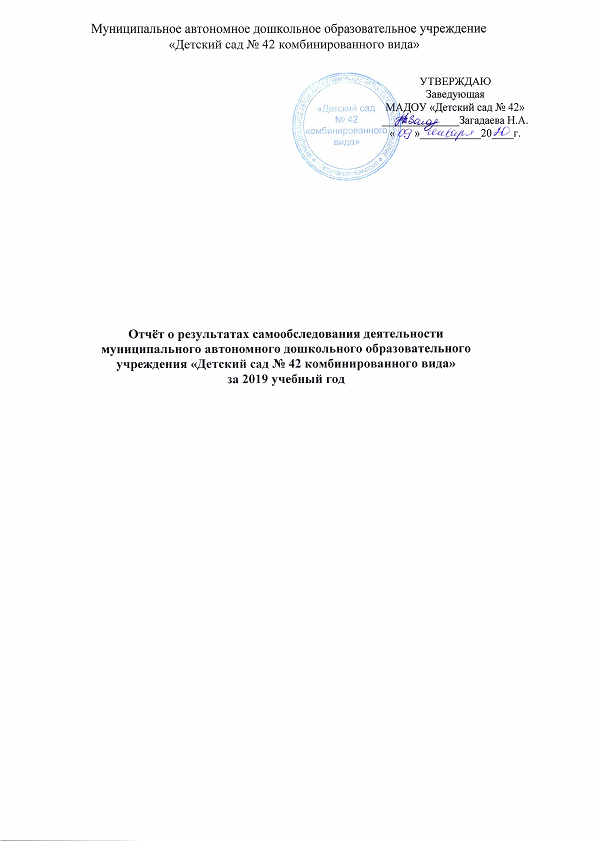 